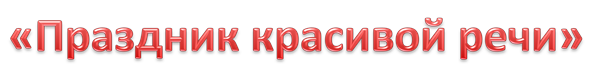 28 апреля 2015 годаПодготовила и провела учитель-логопед Бурдина Юлия Павловна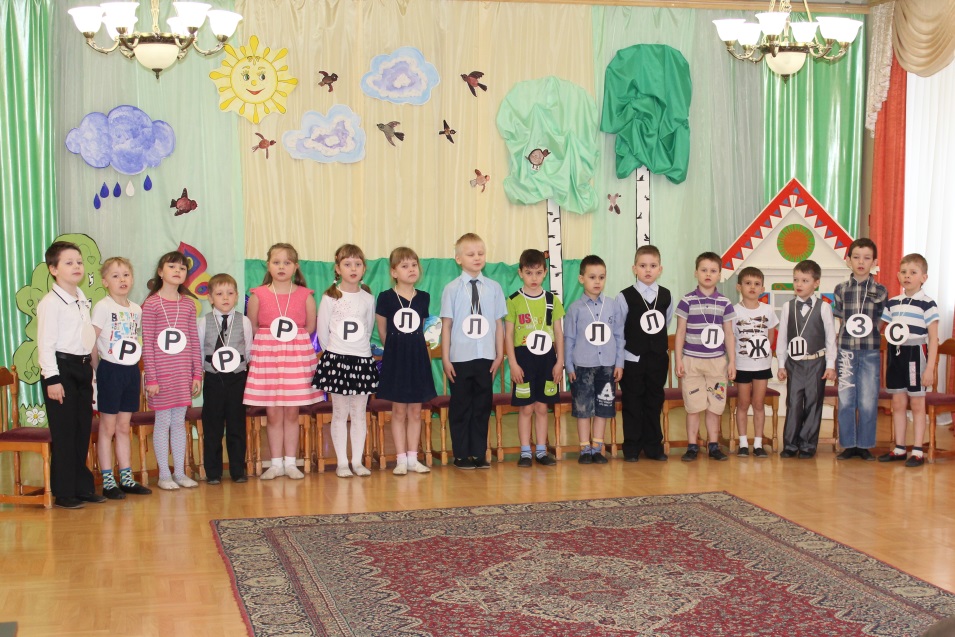 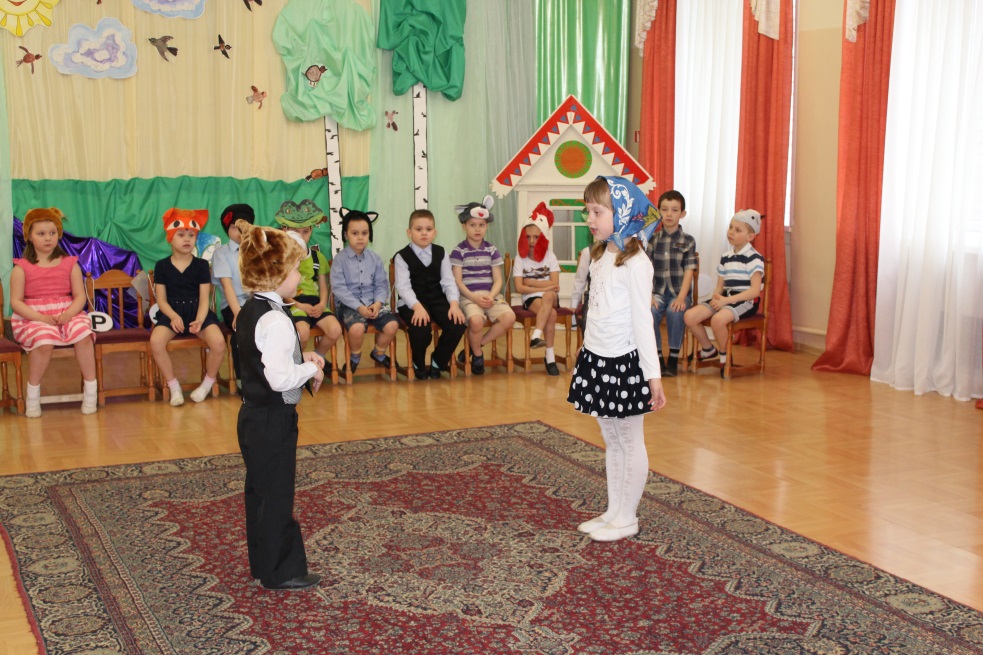 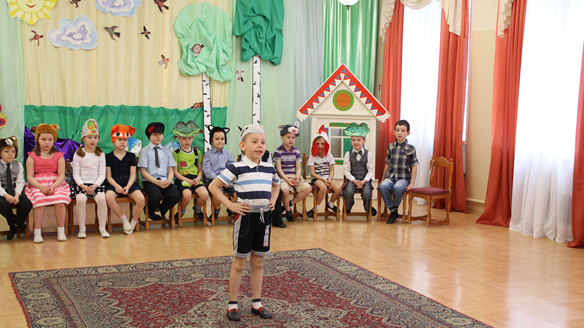 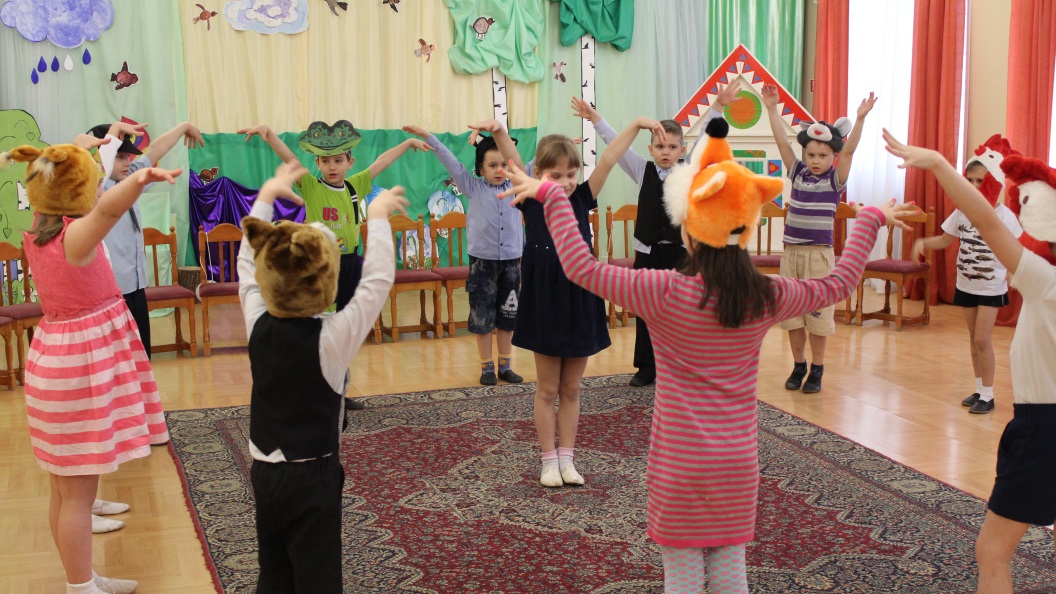 